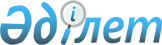 2016-2018 жылдарға арналған Петропавл қаласының бюджеті туралыСолтүстік Қазақстан облысы Петропавл қалалық мәслихатының 2015 жылғы 23 желтоқсандағы N 41/1 шешімі. Солтүстік Қазақстан облысының Әділет департаментінде 2016 жылғы 13 қаңтарда N 3551 болып тіркелді      Қазақстан Республикасының 2008 жылғы 04 желтоқсандағы Бюджет кодексінің 75-бабына, "Қазақстан Республикасындағы жергілікті мемлекеттік басқару және өзін-өзі басқару туралы" Қазақстан Республикасының 2001 жылғы 23 қаңтардағы Заңының 6-бабына сәйкес Петропавл қалалық мәслихаты ШЕШТІ: 

      1. 2016-2018 жылдарға арналған Петропавл қаласының бюджетi 1 қосымшасына сәйкес, соның ішінде 2016 жылға арналған келесі көлемдерде бекітілсін:

      1) кірістер – 22 302 205,7 мың теңге, соның ішінде мыналар бойынша:

      салықтық түсімдер – 10 631 072,0 мың теңге;

      салықтық емес түсімдер – 530 614,8 мың теңге;

      негізгі капиталды сатудан түсетін түсімдер – 529 215,7 мың теңге;

      трансферттер түсімдері – 10 611 303,2 мың теңге; 

      2) шығындар – 26 589 974,9 мың теңге; 

      3) таза бюджеттік кредиттеу – 3 287 388 мың теңге, соның ішінде:

      бюджеттік кредиттер – 3 287 388 мың теңге;

      бюджеттік кредиттерді өтеу – 0;

      4) қаржылық активтермен операциялар бойынша сальдо – 0:

      қаржылық активтерді сатып алу – 0;

      мемлекеттің қаржылық активтерін сатудан түскен түсімдер – 0;

      5) бюджет тапшылығы – -7 575 157,2 мың теңге; 

      6) бюджет тапшылықты қаржыландыру – 7 575 157,2 мың теңге, соның ішінде:

      қарыздар түсімі - 7 420 578,3 мың теңге;

      қарыздарды өтеу - 279 423,8 мың теңге;

      бюджет қаражатының пайдаланылатын қалдықтары - 434 002,7 мың теңге.

      Ескерту. 1-тармақ жаңа редакцияда - Солтүстік Қазақстан облысы Петропавл қаласы мәслихатының 08.12.2016 N 1 шешімімен (01.01.2016 бастап қолданысқа енгізіледі).

      2. 2016 жылға арналған қалалық бюджеттің кірістері мына салықтық түсімдер есебінен Қазақстан Республикасының Бюджет кодексіне сәйкес қалыптастырылады, деп белгіленсін:

      әлеуметтік салық;

      мүлікке салынатын салықтар;

      жер салығы;

      көлік құралдарына салынатын салық;

      акциздер;

      табиғи және басқа да ресурстарды пайдаланғаны үшін түсетiн түсімдер;

      кәсіпкерлік және кәсіби қызметті жүргізгені үшін алынатын алымдар;

      ойын бизнесіне салық; 

      мемлекеттік баж.

      3. Қалалық бюджеттің кірістері мынадай салықтық емес түсімдер есебінен қалыптастырылады, деп белгіленсін:

      мемлекет меншігіндегі мүлікті жалға беруден түсетін кірістер.

      4. Қалалық бюджеттің кірістері мынадай негізгі капиталды сатудан түсетін түсімдер есебінен қалыптастырылады, деп белгіленсін:

      мемлекеттік мекемелерге бекітілген мемлекеттік мүлікті сату;

      жерді сату;

      материалдық емес активтерді сату.

      5. 2016 жылға арналған қалалық бюджетте республикалық бюджеттен берілетін нысаналы трансферттер түсімі ескерілсін, соның ішінде мыналарға:

      1) жергілікті атқарушы органдардың агроөнеркәсіптік кешен бөлімшелерін ұстауға;

      2) мемлекеттік әкімшілік қызметшілер еңбекақысының деңгейін арттыруға

      3) азаматтық хал актілерін тіркеу бөлімдерінің штат санын ұстауға;

      4) мектепке дейінгі білім беру ұйымдарында мемлекеттік білім беру тапсырысын іске асыруға;

      5) жергілікті бюджеттерден қаржыландырылатын азаматтық қызметшілерге еңбекақы төлеу жүйесінің жаңа моделіне көшу, сонымен қатар оларға лауазымдық айлықақыларына ерекше еңбек жағдайлары үшін ай сайынғы үстемеақы төлеуге;

      6) арнаулы әлеуметтік қызметтер көрсету стандарттарын енгізуге;

      7) Қазақстан Республикасында мүгедектердің құқықтарын қамтамасыз ету және өмір сүру сапасын жақсарту жөніндегі 2012-2018 жылдарға арналған іс-шаралар жоспарын іске асыру;

      8) профилактикалық дезинсекция мен дератизация жүргізу (инфекциялық және паразиттік аурулардың табиғи ошақтарының аумағындағы, сондай-ақ инфекциялық және паразиттік аурулардың ошақтарындағы дезинсекция мен дератизацияны қоспағанда);

      9) - алынып тасталды - Солтүстік Қазақстан облысы Петропавл қаласы мәслихатының 18.03.2016 N 45/1 шешімімен (01.01.2016 бастап қолданысқа енгізіледі);

      10) Өңірлерді дамытудың 2020 жылға дейінгі бағдарламасы шеңберінде инженерлік инфрақұрылымды дамыту;

      11) жергілікті бюджеттердің шығыстарын өтеуді және өңірлердің экономикалық тұрақтылығын қамтамасыз ету.

      Республикалық бюджеттен көрсетілген нысаналы трансферттерді бөлу "2016-2018 жылдарға арналған қалалық бюджет туралы Петропавл қалалық мәслихаттың шешімін іске асыру туралы" Петропавл қаласы әкімдігінің 2015 жылғы 31 желтоқсандағы № 2460 қаулысымен айқындалады. 

      Ескерту. 5-тармаққа өзгеріс енгізілді - Солтүстік Қазақстан облысы Петропавл қаласы мәслихатының 18.03.2016 N 45/1 шешімімен (01.01.2016 бастап қолданысқа енгізіледі).

      6. 2016 жылға арналған қалалық бюджетте Ұлттық қордан берілетін нысаналы трансферттер түсімі ескерілсін, соның ішінде мыналар бойынша:

      Өңірлерді дамытудың 2020 жылға дейінгі бағдарламасы шеңберінде инженерлік-коммуникациялық инфрақұрылымды жобалау, дамыту және (немесе) жайластыру. 

      Ұлттық қордан көрсетілген нысаналы трансферттерді бөлу "2016-2018 жылдарға арналған қалалық бюджет туралы Петропавл қалалық мәслихаттың шешімін іске асыру туралы" Петропавл қаласы әкімдігінің 2015 жылғы 31 желтоқсандағы № 2460 қаулысымен айқындалады. 

      6-1. 2016 жылға арналған қаланың бюджетінде Қазақстан Республикасының Ұлттық қорынан берілетін нысаналы трансферттердің есебінен бюджеттік кредиттер:

       жылу, сумен жабдықтау және су бұру жүйелерін реконструкциялауға және салуға ескерілсін.

      Көрсетілген сомаларды бөлу 2016-2018 жылдарға арналған қала бюджеті туралы қалалық мәслихаттың шешімін іске асыру туралы Петропавл қаласы әкімдігінің қаулысымен анықталады. 

      Ескерту. Шешім 6-1-тармақпен толықтырылды - Солтүстік Қазақстан облысы Петропавл қаласы мәслихатының 18.03.2016 N 45/1 шешімімен (01.01.2016 бастап қолданысқа енгізіледі).

      7. 2016 жылға арналған қалалық бюджетте облыстық бюджеттен берілетін нысаналы трансферттер және кредиттер түсімі ескерілсін, соның ішінде мыналарға:

      1) патронат тәрбиешілерге берілген баланы (балаларды) асырап бағуға; 

      2) балалар-жасөспірімдер спорт мектептерін ұстауға;

      3) Жұмыспен қамту 2020 жол картасы шеңберінде тұрғын үй-коммуналдық шаруашылық, инженерлік-көліктік инфрақұрылым объектілерін, әлеуметтік-мәдени объектілерді жөндеуді және елді мекендерді абаттандыруды бірлесіп қаржыландыруға;

      4) Петропавл қаласында әмбебап теннис орталығын салуға жоба-сметалық құжаттама әзірлеу және сараптамаға;

      5) Петропавл қаласында тұрғын үй салуға;

      6) Петропавл қаласында инженерлік-коммуникациялық желілер салуға;

      7) "Береке" ықшам ауданының инженерлік-коммуникациялық инфрақұрылымына жоба-сметалық құжаттаманы әзірлеуге;

      8) өңірлерді дамытудың 2020 жылға дейінгі бағдарламасы шеңберінде инженерлік инфрақұрылымды дамытуға;

      9) көлік инфрақұрылымын дамытуға;

      10) Жұмыспен қамту 2020 жол картасы шеңберінде қызметтік тұрғын үй салуға, инженерлік-коммуникациялық инфрақұрылымды дамытуға және жастарға арналған жатақханаларды салуға, салып бітіруге; 

      11) Петропавл қаласын абаттандыруға;

      12) Петропавл қаласының жолдарын күтуге;

      13) пәтерлерді сатып алуға;

      14) тұрғын үй жобалауға және (немесе) салуға нысаналы кредиттерге.

      Облыстық бюджеттен көрсетілген нысаналы трансферттерді және кредиттерді бөлу 2016-2018 жылдарға арналған қалалық бюджет туралы Петропавл қалалық мәслихаттың шешімін іске асыру туралы Петропавл қаласы әкімдігінің қаулысымен айқындалады. 

      7-1. 2016 жылғы 1 қаңтарға қалыптасқан бюджет қаражатының бос қалдықтары есебінен қала бюджетінің шығыстарын 3-1 қосымшаға сәйкес қарастыру. 

      Ескерту. Шешім 7-1-тармақпен толықтырылды - Солтүстік Қазақстан облысы Петропавл қаласы мәслихатының 18.03.2016 N 45/1 шешімімен (01.01.2016 бастап қолданысқа енгізіледі).

      8. 2016 жылға арналған жергілікті бюджеттерді атқару барысында 4-қосымшаға сәйкес жергілікті бюджеттік бағдарламалар секвестрге жатпайтыны белгіленсін. 

      9. 2016 жылға арналған қала бюджетінің шығыстарында сомасы 3 312 108 мың теңге көлемінде бюджеттік алып қоюлар ескерілсін. 

      10. 2016 жылға арналған қаланың жергілікті атқарушы органының резерві 217 285,9 мың теңге сомада бекітілсін. 

      Ескерту. 10-тармақ жаңа редакцияда - Солтүстік Қазақстан облысы Петропавл қаласы мәслихатының 08.12.2016 N 1 шешімімен (01.01.2016 бастап қолданысқа енгізіледі).

      11. Бюджеттік сала қызметкерлеріне жалақыны толық көлемде төлеу қамтамасыз етілсін.

      12. Осы шешiм 2016 жылғы 1 қаңтардан бастап қолданысқа енгізіледі. 

 2016 жылға арналған Петропавл қаласының бюджеті туралы       Ескерту. 1-қосымша жаңа редакцияда - Солтүстік Қазақстан облысы Петропавл қаласы мәслихатының 08.12.2016 N 1 шешімімен (01.01.2016 бастап қолданысқа енгізіледі).

 2017 жылға арналған Петропавл қаласының бюджеті туралы 2018 жылға арналған Петропавл қаласының бюджеті туралы 2016 жылғы 1 қаңтарға қалыптасқан бюджет қаражатының бос қалдықтары есебінен қала бюджетінің шығыстары       Ескерту. Шешім 3-1-қосымшамен толықтырылды - Солтүстік Қазақстан облысы Петропавл қаласы мәслихатының 18.03.2016 N 45/1 шешімімен (01.01.2016 бастап қолданысқа енгізіледі); жаңа редакцияда - Солтүстік Қазақстан облысы Петропавл қаласы мәслихатының 25.04.2016 N 2 шешімімен (01.01.2016 бастап қолданысқа енгізіледі).

 2016 жылға арналған бюджетті орындау барысында тиісті емес қалалық бюджеттік бағдарламалардың тізімі 
					© 2012. Қазақстан Республикасы Әділет министрлігінің «Қазақстан Республикасының Заңнама және құқықтық ақпарат институты» ШЖҚ РМК
				
      Петропавл қалалық мәслихат
сессиясының төрағасы

А. Филипенко

      Петропавл қалалық мәслихат
хатшысы

Л. Жалмұқанова
Қалалық мәслихаттың 2015 жылғы 23 желтоқсандағы № 41/1 шешiмiне 1 қосымшаСанаты

Санаты

Санаты

Санаты

Сома (мың теңге)

Сыныбы

Сыныбы

Сыныбы

Сома (мың теңге)

Ішкі сыныбы 

Ішкі сыныбы 

Сома (мың теңге)

Атауы

Сома (мың теңге)

 I.Кiрiстер

22 302 205,7

1

Салықтық түсімдер

10 631 072,0

03

Әлеуметтiк салық

5 068 846,0

1

Әлеуметтiк салық

5 068 846,0

04

Меншiкке салынатын салықтар

2 102 155,0

1

Мүлiкке салынатын салықтар

1 395 256,0

3

Жер салығы

139 870,0

4

Көлiк құралдарына салынатын салық

567 029,0

05

Тауарларға, жұмыстарға және қызметтерге салынатын iшкi салықтар

3 081 705,0

2

Акциздер

2 522 150,0

3

Табиғи және басқа да ресурстарды пайдаланғаны үшiн түсетiн түсiмдер

122 900,0

4

Кәсiпкерлiк және кәсiби қызметтi жүргiзгенi үшiн алынатын алымдар

409 031,0

5

Ойын бизнесіне салық

27 624,0

08

Заңдық маңызы бар әрекеттерді жасағаны және (немесе) оған уәкілеттігі бар мемлекеттік органдар немесе лауазымды адамдар құжаттар бергені үшін алынатын міндетті төлемдер

378 366,0

1

Мемлекеттік баж

378 366,0

2

Салықтық емес түсiмдер

530 614,8

01

Мемлекеттік меншіктен түсетін кірістер

64 175,0

5

Мемлекет меншігіндегі мүлікті жалға беруден түсетін кірістер

64 175,0

06

Басқа да салықтық емес түсiмдер

466 439,8

1

Басқа да салықтық емес түсiмдер

466 439,8

3

Негізгі капиталды сатудан түсетін түсімдер

529 215,7

01

Мемлекеттік мекемелерге бекітілген мемлекеттік мүлікті сату

407 982,7

1

Республикалық бюджеттен қаржыландырылатын мемлекеттік мекемелерге бекітілген мүлікті сатудан түсетін түсімдер

407 982,7

03

Жердi және материалдық емес активтердi сату

121 233,0

1

Жерді сату

109 733,0

2

Материалдық емес активтерді сату

11 500,0

4

Трансферттердің түсімдері

10 611 303,2

02

Мемлекеттiк басқарудың жоғары тұрған органдарынан түсетiн трансферттер

10 611 303,2

2

Облыстық бюджеттен түсетiн трансферттер

10 611 303,2

Функционалдық топ

Функционалдық топ

Функционалдық топ

Функционалдық топ

Сома (мың теңге)

Әкімші

Әкімші

Әкімші

Сома (мың теңге)

Бағдарлама

Сома (мың теңге)

Атауы

Сома (мың теңге)

II. Шығындар

26 589 974,9

1

Жалпы сипаттағы мемлекеттiк қызметтер

508 656,5

112

Аудан (облыстық маңызы бар қала) мәслихатының аппараты

18 390,7

001

Аудан (облыстық маңызы бар қала) мәслихатының қызметін қамтамасыз ету жөніндегі қызметтер

18 390,7

122

Аудан (облыстық маңызы бар қала) әкімінің аппараты

324 115,3

001

Аудан (облыстық маңызы бар қала) әкімінің қызметін қамтамасыз ету жөніндегі қызметтер

239 694,3

003

Мемлекеттік органның күрделі шығыстары

70 828,1

009

Ведомстволық бағыныстағы мемлекеттік мекемелерінің және ұйымдарының күрделі шығыстары

13 592,9

452

Ауданның (облыстық маңызы бар қаланың) қаржы бөлімі

42 239,1

001

Ауданның (облыстық маңызы бар қаланың) бюджетін орындау және коммуналдық меншігін басқару саласындағы мемлекеттік саясатты іске асыру жөніндегі қызметтер

29 201,0

003

Салық салу мақсатында мүлікті бағалауды жүргізу

9 633,1

010

Жекешелендіру, коммуналдық меншікті басқару, жекешелендіруден кейінгі қызмет және осыған байланысты дауларды реттеу

3 175,0

018

Мемлекеттік органның күрделі шығыстары

230,0

453

Ауданның (облыстық маңызы бар қаланың) экономика және бюджеттік жоспарлау бөлімі

22 308,0

001

Экономикалық саясатты, мемлекеттік жоспарлау жүйесін қалыптастыру және дамыту саласындағы мемлекеттік саясатты іске асыру жөніндегі қызметтер

22 106,6

004

Мемлекеттік органның күрделі шығыстары

201,4

454

Ауданның (облыстық маңызы бар қаланың) кәсіпкерлік және ауыл шаруашылығы бөлімі

22 723,0

001

Жергілікті деңгейде кәсіпкерлікті және ауыл шаруашылығын дамыту саласындағы мемлекеттік саясатты іске асыру жөніндегі қызметтер

22 493,0

007

Мемлекеттік органның күрделі шығыстары

230,0

458

Ауданның (облыстық маңызы бар қаланың) тұрғын үй-коммуналдық шаруашылығы, жолаушылар көлігі және автомобиль жолдары бөлімі

78 880,4

001

Жергілікті деңгейде тұрғын үй-коммуналдық шаруашылығы, жолаушылар көлігі және автомобиль жолдары саласындағы мемлекеттік саясатты іске асыру жөніндегі қызметтер

73 542,0

013

Мемлекеттік органның күрделі шығыстары

5 338,4

2

Қорғаныс

33 724,0

122

Аудан (облыстық маңызы бар қала) әкімінің аппараты

33 724,0

005

Жалпыға бірдей әскери міндетті атқару шеңберіндегі іс-шаралар

33 724,0

3

Қоғамдық тәртіп, қауіпсіздік, құқықтық, сот, қылмыстық-атқару қызметі

57 022,0

458

Ауданның (облыстық маңызы бар қаланың) тұрғын үй-коммуналдық шаруашылығы, жолаушылар көлігі және автомобиль жолдары бөлімі

57 022,0

021

Елдi мекендерде жол қозғалысы қауiпсiздiгін қамтамасыз ету

57 022,0

Функционалдық топ

Функционалдық топ

Функционалдық топ

Функционалдық топ

Сома (мың теңге)

Әкімші

Әкімші

Әкімші

Сома (мың теңге)

Бағдарлама

Сома (мың теңге)

Атауы

Сома (мың теңге)

4

Бiлiм беру

7 797 293,6

464

Ауданның (облыстық маңызы бар қаланың) білім бөлімі

7 604 073,0

001

Жергілікті деңгейде білім беру саласындағы мемлекеттік саясатты іске асыру жөніндегі қызметтер

25 984,0

003

Жалпы білім беру

4 915 972,0

004

Ауданның (областык маңызы бар қаланың) мемлекеттік білім беру мекемелерінде білім беру жүйесін ақпараттандыру

55 096,0

005

Ауданның (областык маңызы бар қаланың) мемлекеттік білім беру мекемелер үшін оқулықтар мен оқу-әдiстемелiк кешендерді сатып алу және жеткізу

139 000,0

006

Балаларға қосымша білім беру

351 565,0

009

Мектепке дейінгі тәрбие мен оқыту ұйымдарының қызметін қамтамасыз ету

1 018 517,0

012

Мемлекеттік органның күрделі шығыстары

230,0

015

Жетім баланы (жетім балаларды) және ата-аналарының қамқорынсыз қалған баланы (балаларды) күтіп-ұстауға қамқоршыларға (қорғаншыларға) ай сайынға ақшалай қаражат төлемі

58 716,0

022

Жетім баланы (жетім балаларды) және ата-анасының қамқорлығынсыз қалған баланы (балаларды) асырап алғаны үшін Қазақстан азаматтарына біржолғы ақша қаражатын төлеуге арналған төлемдер

1 591,0

029

Балалар мен жасөспірімдердің психикалық денсаулығын зерттеу және халыққа психологиялық-медициналық-педагогикалық консультациялық көмек көрсету

13 690,0

040

Мектепке дейінгі білім беру ұйымдарында мемлекеттік білім беру тапсырысын іске асыруға

829 825,0

067

Ведомстволық бағыныстағы мемлекеттік мекемелерінің және ұйымдарының күрделі шығыстары

193 887,0

467

Ауданның (облыстық маңызы бар қаланың) құрылыс бөлімі

42 601,6

024

Бастауыш, негізгі орта және жалпы орта білім беру объектілерін салу және реконструкциялау

3,0

037

Мектепке дейiнгi тәрбие және оқыту объектілерін салу және реконструкциялау

42 598,6

465

Ауданның (облыстық маңызы бар қаланың) дене шынықтыру және спорт бөлімі

150 619,0

017

Балалар мен жасөспірімдерге спорт бойынша қосымша білім беру

150 619,0

6

Әлеуметтiк көмек және әлеуметтiк қамсыздандыру

795 892,7

464

Ауданның (облыстық маңызы бар қаланың) білім бөлімі

19 228,0

030

Патронат тәрбиешілерге берілген баланы (балаларды) асырап бағу

15 411,0

031

Жетім балаларды және ата-аналарының қамқорынсыз қалған, отбасылық үлгідегі балалар үйлері балаларды мемлекеттік қолдау

3 817,0

451

Ауданның (облыстық маңызы бар қаланың) жұмыспен қамту және әлеуметтік бағдарламалар бөлімі

775 771,7

001

Жергілікті деңгейде халық үшін әлеуметтік бағдарламаларды жұмыспен қамтуды қамтамасыз етуді іске асыру саласындағы мемлекеттік саясатты іске асыру жөніндегі қызметтер

76 275,4

002

Жұмыспен қамту бағдарламасы

180 338,2

005

Мемлекеттік атаулы әлеуметтік көмек

28 680,0

006

Тұрғын үйге көмек көрсету

32 016,0

007

Жергілікті өкілетті органдардың шешімі бойынша мұқтаж азаматтардың жекелеген топтарына әлеуметтік көмек

148 129,2

Функционалдық топ

Функционалдық топ

Функционалдық топ

Функционалдық топ

Сома (мың теңге)

Әкімші

Әкімші

Әкімші

Сома (мың теңге)

Бағдарлама

Сома (мың теңге)

Атауы

Сома (мың теңге)

010

Үйден тәрбиеленіп оқытылатын мүгедек балаларды материалдық қамтамасыз ету

4 889,1

011

Жәрдемақыларды және басқа да әлеуметтік төлемдерді есептеу, төлеу мен жеткізу бойынша қызметтерге ақы төлеу

900,0

013

Белгіленген тұрғылықты жері жоқ тұлғаларды әлеуметтік бейімдеу

53 204,4

014

Мұқтаж азаматтарға үйде әлеуметтiк көмек көрсету

90 457,0

016

18 жасқа дейінгі балаларға мемлекеттік жәрдемақылар

6 261,0

017

Мүгедектерді оңалту жеке бағдарламасына сәйкес, мұқтаж мүгедектерді міндетті гигиеналық құралдармен және ымдау тілі мамандарының қызмет көрсетуін, жеке көмекшілермен қамтамасыз ету

148 924,6

021

Мемлекеттік органның күрделі шығыстары

1 898,0

050

Қазақстан Республикасында мүгедектердің құқықтарын қамтамасыз ету және өмір сүру сапасын жақсарту жөніндегі 2012 - 2018 жылдарға арналған іс-шаралар жоспарын іске асыру

2 790,8

067

Ведомстволық бағыныстағы мемлекеттік мекемелерінің және ұйымдарының күрделі шығыстары

1 008,0

458

Ауданның (облыстық маңызы бар қаланың) тұрғын үй-коммуналдық шаруашылығы, жолаушылар көлігі және автомобиль жолдары бөлімі

893,0

050

Қазақстан Республикасында мүгедектердің құқықтарын қамтамасыз ету және өмір сүру сапасын жақсарту жөніндегі 2012 - 2018 жылдарға арналған іс-шаралар жоспарын іске асыру

893,0

7

Тұрғын үй-коммуналдық шаруашылық

9 886 509,3

467

Ауданның (облыстық маңызы бар қаланың) құрылыс бөлімі

7 281 814,6

003

Коммуналдық тұрғын үй қорының тұрғын үйін жобалау және (немесе) салу, реконструкциялау

4 600 829,2

004

Инженерлік-коммуникациялық инфрақұрылымды жобалау, дамыту және (немесе) жайластыру

2 647 278,0

072

Жұмыспен қамту 2020 жол картасы шеңберінде қызметтік тұрғын үй салу, еңбекші жастарға арналған жатақханалар мен инженерлік-коммуникациялық инфрақұрылымды салу және (немесе) реконструкциялау

33 707,4

458

Ауданның (облыстық маңызы бар қаланың) тұрғын үй-коммуналдық шаруашылығы, жолаушылар көлігі және автомобиль жолдары бөлімі

2 583 374,7

002

Мемлекеттiк қажеттiлiктер үшiн жер учаскелерiн алып қою, соның iшiнде сатып алу жолымен алып қою және осыған байланысты жылжымайтын мүлiктi иелiктен айыру

49 666,6

003

Мемлекеттік тұрғын үй қорының сақтаулуын үйымдастыру

20 000,0

004

Азаматтардың жекелген санаттарын тұрғын үймен қамтамасыз ету

620 393,0

012

Сумен жабдықтау және су бұру жүйесінің жұмыс істеуі

153 276,8

015

Елдi мекендердегі көшелердi жарықтандыру

396 375,1

016

Елдi мекендердiң санитариясын қамтамасыз ету

414 191,2

017

Жерлеу орындарын ұстау және туыстары жоқ адамдарды жерлеу

20 348,3

018

Елдi мекендердi абаттандыру және көгалдандыру

795 997,0

026

Ауданның (облыстық маңызы бар қаланың) коммуналдық меншігіндегі жылу жүйелерін қолдануды ұйымдастыру

50 641,2

028

Коммуналдық шаруашылығын дамыту

34 728,4

029

Сумен жабдықтау және су бұру жүйелерін дамыту

27 757,1

464

Ауданның (облыстық маңызы бар қаланың) білім бөлімі

6 909,0

Функционалдық топ

Функционалдық топ

Функционалдық топ

Функционалдық топ

Сома (мың теңге)

Әкімші

Әкімші

Әкімші

Сома (мың теңге)

Бағдарлама

Сома (мың теңге)

Атауы

Сома (мың теңге)

026

Жұмыспен қамту 2020 жол картасы бойынша қалаларды және ауылдық елді мекендерді дамыту шеңберінде объектілерді жөндеу

6 909,0

465

Ауданның (облыстық маңызы бар қаланың) дене шынықтыру және спорт бөлімі

649,0

009

Жұмыспен қамту 2020 жол картасы бойынша қалаларды және ауылдық елді мекендерді дамыту шеңберінде объектілерді жөндеу

649,0

479

Ауданның (облыстық маңызы бар қаланың) тұрғын үй инспекциясы бөлімі

13 762,0

001

Жергілікті деңгейде тұрғын үй қоры саласындағы мемлекеттік саясатты іске асыру жөніндегі қызметтер

13 532,0

005

Мемлекеттік органның күрделі шығыстары

230,0

8

Мәдениет, спорт, туризм және ақпараттық кеңістiк

378 139,7

455

Ауданның (облыстық маңызы бар қаланың) мәдениет және тілдерді дамыту бөлімі

118 521,0

003

Мәдени-демалыс жұмысын қолдау

118 521,0

465

Ауданның (облыстық маңызы бар қаланың) дене шынықтыру және спорт бөлімі

52 850,0

006

Аудандық (облыстық маңызы бар қалалық) деңгейде спорттық жарыстар өткiзу

6 260,0

032

Ведомстволық бағыныстағы мемлекеттік мекемелерінің және ұйымдарының күрделі шығыстары

46 590,0

455

Ауданның (облыстық маңызы бар қаланың) мәдениет және тілдерді дамыту бөлімі

36 568,0

006

Аудандық (қалалық) кiтапханалардың жұмыс iстеуi

34 357,0

007

Мемлекеттiк тiлдi және Қазақстан халқының басқа да тiлдерін дамыту

2 211,0

456

Ауданның (облыстық маңызы бар қаланың) ішкі саясат бөлімі

32 753,7

002

Мемлекеттік ақпараттық саясат жүргізу жөніндегі қызметтер

32 753,7

455

Ауданның (облыстық маңызы бар қаланың) мәдениет және тілдерді дамыту бөлімі

20 197,0

001

Жергілікті деңгейде тілдерді және мәдениетті дамыту саласындағы мемлекеттік саясатты іске асыру жөніндегі қызметтер

13 786,0

010

Мемлекеттік органның күрделі шығыстары

224,0

032

Ведомстволық бағыныстағы мемлекеттік мекемелерінің және ұйымдарының күрделі шығыстары

6 187,0

456

Ауданның (облыстық маңызы бар қаланың) ішкі саясат бөлімі

70 540,3

001

Жергілікті деңгейде ақпарат, мемлекеттілікті нығайту және азаматтардың әлеуметтік сенімділігін қалыптастыру саласында мемлекеттік саясатты іске асыру жөніндегі қызметтер

65 549,0

003

Жастар саясаты саласында іс-шараларды іске асыру

4 761,3

006

Мемлекеттік органның күрделі шығыстары

230,0

465

Ауданның (облыстық маңызы бар қаланың) дене шынықтыру және спорт бөлімі

15 120,8

001

Жергілікті деңгейде дене шынықтыру және спорт саласындағы мемлекеттік саясатты іске асыру жөніндегі қызметтер

12 340,8

004

Мемлекеттік органның күрделі шығыстары

2 780,0

467

Ауданның (облыстық маңызы бар қаланың) құрылыс бөлімі

31 588,9

008

Cпорт объектілерін дамыту

31 588,9

10

Ауыл, су, орман, балық шаруашылығы, ерекше қорғалатын табиғи аумақтар, қоршаған ортаны және жануарлар дүниесін қорғау, жер қатынастары

87 554,6

Функционалдық топ

Функционалдық топ

Функционалдық топ

Функционалдық топ

Сома (мың теңге)

Әкімші

Әкімші

Әкімші

Сома (мың теңге)

Бағдарлама

Сома (мың теңге)

Атауы

Сома (мың теңге)

463

Ауданның (облыстық маңызы бар қаланың) жер қатынастары бөлімі

35 995,0

001

Аудан (облыстық маңызы бар қала) аумағында жер қатынастарын реттеу саласындағы мемлекеттік саясатты іске асыру жөніндегі қызметтер

32 087,0

004

Жердi аймақтарға бөлу жөнiндегi жұмыстарды ұйымдастыру

3 678,0

007

Мемлекеттік органның күрделі шығыстары

230,0

473

Ауданның (облыстық маңызы бар қаланың) ветеринария бөлімі

51 559,6

001

Жергілікті деңгейде ветеринария саласындағы мемлекеттік саясатты іске асыру жөніндегі қызметтер

24 142,4

005

Мал көмінділерінің (биотермиялық шұңқырлардың) жұмыс істеуін қамтамасыз ету

15 040,0

006

Ауру жануарларды санитарлық союды ұйымдастыру

68,0

007

Қаңғыбас иттер мен мысықтарды аулауды және жоюды ұйымдастыру

10 556,0

008

Алып қойылатын және жойылатын ауру жануарлардың, жануарлардан алынатын өнімдер мен шикізаттың құнын иелеріне өтеу

68,0

009

Жануарлардың энзоотиялық аурулары бойынша ветеринариялық іс-шараларды жүргізу

8,2

010

Ауыл шаруашылығы жануарларын сәйкестендіру жөніндегі іс-шараларды өткізу

150,0

011

Эпизоотияға қарсы іс-шаралар жүргізу

1 527,0

11

Өнеркәсіп, сәулет, қала құрылысы және құрылыс қызметі

72 852,9

467

Ауданның (облыстық маңызы бар қаланың) құрылыс бөлімі

36 130,2

001

Жергілікті деңгейде құрылыс саласындағы мемлекеттік саясатты іске асыру жөніндегі қызметтер

31 800,2

017

Мемлекеттік органның күрделі шығыстары

4 330,0

468

Ауданның (облыстық маңызы бар қаланың) сәулет және қала құрылысы бөлімі

36 722,7

001

Жергілікті деңгейде сәулет және қала құрылысы саласындағы мемлекеттік саясатты іске асыру жөніндегі қызметтер

20 012,0

003

Аудан аумағында қала құрылысын дамыту схемаларын және елді мекендердің бас жоспарларын әзірлеу

15 880,7

004

Мемлекеттік органның күрделі шығыстары

830,0

12

Көлiк және коммуникация

2 051 086,8

458

Ауданның (облыстық маңызы бар қаланың) тұрғын үй-коммуналдық шаруашылығы, жолаушылар көлігі және автомобиль жолдары бөлімі

2 051 086,8

022

Көлік инфрақұрылымын дамыту

116 175,5

023

Автомобиль жолдарының жұмыс істеуін қамтамасыз ету

1 052 142,8

024

Кентiшiлiк (қалаiшiлiк), қала маңындағы ауданiшiлiк қоғамдық жолаушылар тасымалдарын ұйымдастыру

18 668,5

045

Аудандық маңызы бар автомобиль жолдарын және елді-мекендердің көшелерін күрделі және орташа жөндеу

864 100,0

13

Басқалар

1 037 112,5

452

Ауданның (облыстық маңызы бар қаланың) қаржы бөлімі

217 285,9

012

Ауданның (облыстық маңызы бар қаланың) жергілікті атқарушы органының резерві

217 285,9

458

Ауданның (облыстық маңызы бар қаланың) тұрғын үй-коммуналдық шаруашылығы, жолаушылар көлігі және автомобиль жолдары бөлімі

819 826,6

043

Өңірлерді дамытудың 2020 жылға дейінгі бағдарламасы шеңберінде инженерлік инфрақұрылымды дамыту

819 826,6

Функционалдық топ

Функционалдық топ

Функционалдық топ

Функционалдық топ

Сома (мың теңге)

Әкімші

Әкімші

Әкімші

Сома (мың теңге)

Бағдарлама

Сома (мың теңге)

Атауы

Сома (мың теңге)

14

Борышқа қызмет көрсету

7 397,6

452

Ауданның (облыстық маңызы бар қаланың) қаржы бөлімі

7 397,6

013

Жергілікті атқарушы органдардың облыстық бюджеттен қарыздар бойынша сыйақылар мен өзге де төлемдерді төлеу бойынша борышына қызмет көрсету

7 397,6

15

Трансферттер

3 876 732,7

452

Ауданның (облыстық маңызы бар қаланың) қаржы бөлімі

3 876 732,7

006

Нысаналы пайдаланылмаған (толық пайдаланылмаған) трансферттерді қайтару

499 614,4

007

Бюджеттік алып коюлар

3 312 108,0

016

Нысаналы мақсатқа сай пайдаланылмаған нысаналы трансферттерді қайтару

7 789,0

052

Қазақстан Республикасы Үкіметінің шешімі бойынша толық пайдалануға рұқсат етілген, өткен қаржы жылында бөлінген, пайдаланылмаған (түгел пайдаланылмаған) нысаналы даму трансферттерінің сомасын қайтару

1,1

053

Жергілікті атқарушы органдардың шешімі бойынша толық пайдалануға рұқсат етілген, өткен қаржы жылында бөлінген, пайдаланылмаған (түгел пайдаланылмаған) нысаналы даму трансферттерінің сомасын қайтару

28 522,8

054

Қазақстан Республикасының Ұлттық қорынан берілетін нысаналы трансферт есебінен республикалық бюджеттен бөлінген пайдаланылмаған (түгел пайдаланылмаған) нысаналы трансферттердің сомасын қайтару

28 697,4

III. Таза бюджеттiк кредиттеу

3 287 388,0

Бюджеттiк кредиттер

3 287 388,0

7

Тұрғын үй-коммуналдық шаруашылық

3 287 388,0

458

Ауданның (облыстық маңызы бар қаланың) тұрғын үй-коммуналдық шаруашылығы, жолаушылар көлігі және автомобиль жолдары бөлімі

3 287 388,0

053

Жылу, сумен жабдықтау және су бұру жүйелерін реконструкция және құрылыс үшін кредит беру

3 287 388,0

Бюджеттік кредиттерді өтеу

0,0

IV. Қаржылық активтермен операциялар бойынша сальдо

0,0

Қаржылық активтерді сатып алу

0,0

V. Бюджет тапшылығы (профициті)

-7 575 157,2

VI. Бюджет тапшылығын қаржыландыру (профицитiн пайдалану)

7 575 157,2

Санаты

Санаты

Санаты

Санаты

Сома (мың теңге)

Сыныбы

Сыныбы

Сыныбы

Сома (мың теңге)

Ішкі сыныбы 

Ішкі сыныбы 

Сома (мың теңге)

Атауы

Сома (мың теңге)

7

Қарыздар түсімдері

7 420 578,3

1

Мемлекеттік ішкі қарыздар

7 420 578,3

2

Қарыз алу келісім-шарттары

7 420 578,3

03

Ауданның (облыстық маңызы бар қаланың) жергілікті атқарушы органы алатын қарыздар

7 420 578,3

16

Қарыздарды өтеу

279 423,8

452

Ауданның (облыстық маңызы бар қаланың) қаржы бөлімі

279 423,8

008

Жергілікті атқарушы органның жоғары тұрған бюджет алдындағы борышын өтеу

179 900,0

021

Жергілікті бюджеттен бөлінген пайдаланылмаған бюджеттік кредиттерді қайтару

99 523,8

8

Бюджет қаражатының пайдаланылатын қалдықтары

434 002,7

Санаты

Санаты

Санаты

Санаты

Сома (мың теңге)

Сыныбы

Сыныбы

Сыныбы

Сома (мың теңге)

Ішкі сыныбы 


Ішкі сыныбы 


Сома (мың теңге)

Атауы

Сома (мың теңге)

01

Бюджет қаражаты қалдықтары

434 002,7

1

Бюджет қаражатының бос қалдықтары

434 002,7

Қалалық мәслихаттың 2015 жылғы 23 желтоқсандағы № 41/1 шешiмiне 2 қосымшаСанаты

Санаты

Санаты

Сома (мың теңге)

Сыныбы

Сыныбы

Ішкі сыныбы 

Атауы

 I.Кiрiстер

9 007 592,0

1

Салықтық түсiмдер

8 941 734,0

03

Әлеуметтiк салық

5 166 511,0

1

Әлеуметтік салық

5 166 511,0

04

Меншікке салынатын салықтар

2 167 802,0

1

Мүлiкке салынатын салықтар

1 430 549,0

3

Жер салығы

162 237,0

4

Көлiк құралдарына салынатын салық

575 016,0

05

Тауарларға, жұмыстарға және қызметтерге салынатын iшкi салықтар

1 607 421,0

2

Акциздер

944 521,0

3

Табиғи және басқа да ресурстарды пайдаланғаны үшiн түсетiн түсiмдер

236 470,0

4

Кәсiпкерлiк және кәсiби қызметтi жүргiзгенi үшiн алынатын алымдар

405 050,0

5

Ойын бизнесіне салық

21 380,0

2

Салықтық емес түсiмдер

65 858,0

01

Мемлекеттік меншіктен түсетін кірістер

65 858,0

5

Мемлекет меншігіндегі мүлікті жалға беруден түсетін кірістер

65 858,0

Функционалдық топ

Функционалдық топ

Функционалдық топ

Сома (мың теңге)

Әкімші

Әкімші

Бағдарлама

Атауы

II. Шығындар

9 007 592,0

1

Жалпы сипаттағы мемлекеттiк қызметтер

283 324,0

112

Аудан (облыстық маңызы бар қала) мәслихатының аппараты

15 657,0

001

Аудан (облыстық маңызы бар қала) мәслихатының қызметін қамтамасыз ету жөніндегі қызметтер

15 657,0

122

Аудан (облыстық маңызы бар қала) әкімінің аппараты

157 642,0

001

Аудан (облыстық маңызы бар қала) әкімінің қызметін қамтамасыз ету жөніндегі қызметтер

157 642,0

452

Ауданның (облыстық маңызы бар қаланың) қаржы бөлімі

35 273,0

001

Ауданның (облыстық маңызы бар қаланың) бюджетін орындау және коммуналдық меншігін басқару саласындағы мемлекеттік саясатты іске асыру жөніндегі қызметтер 

23 556,0

003

Салық салу мақсатында мүлікті бағалауды жүргізу

10 655,0

010

Жекешелендіру, коммуналдық меншікті басқару, жекешелендіруден кейінгі қызмет және осыған байланысты дауларды реттеу

1 062,0

453

Ауданның (облыстық маңызы бар қаланың) экономика және бюджеттік жоспарлау бөлімі

16 547,0

001

Экономикалық саясатты, мемлекеттік жоспарлау жүйесін қалыптастыру және дамыту саласындағы мемлекеттік саясатты іске асыру жөніндегі қызметтер

16 547,0

454

Ауданның (облыстық маңызы бар қаланың) кәсіпкерлік және ауыл шаруашылығы бөлімі

18 021,0

001

Жергілікті деңгейде кәсіпкерлікті және ауыл шаруашылығын дамыту саласындағы мемлекеттік саясатты іске асыру жөніндегі қызметтер

18 021,0

458

Ауданның (облыстық маңызы бар қаланың) тұрғын үй-коммуналдық шаруашылығы, жолаушылар көлігі және автомобиль жолдары бөлімі

40 184,0

001

Жергілікті деңгейде тұрғын үй-коммуналдық шаруашылығы, жолаушылар көлігі және автомобиль жолдары саласындағы мемлекеттік саясатты іске асыру жөніндегі қызметтер

40 184,0

2

Қорғаныс

37 661,0

122

Аудан (облыстық маңызы бар қала) әкімінің аппараты

37 661,0

005

Жалпыға бірдей әскери міндетті атқару шеңберіндегі іс-шаралар

37 661,0

3

Қоғамдық тәртіп, қауіпсіздік, құқықтық, сот, қылмыстық-атқару қызметі

88 604,0

458

Ауданның (облыстық маңызы бар қаланың) тұрғын үй-коммуналдық шаруашылығы, жолаушылар көлігі және автомобиль жолдары бөлімі

88 604,0

021

Елдi мекендерде жол қозғалысы қауiпсiздiгін қамтамасыз ету

88 604,0

Функционалдық топ

Функционалдық топ

Функционалдық топ

Сома (мың теңге)

Әкімші

Әкімші

Бағдарлама

Атауы

4

Бiлiм беру

5 197 196,0

464

Ауданның (облыстық маңызы бар қаланың) білім бөлімі

5 197 196,0

001

Жергілікті деңгейде білім беру саласындағы мемлекеттік саясатты іске асыру жөніндегі қызметтер

22 025,0

003

Жалпы білім беру

3 945 025,0

005

Ауданның (облыстық маңызы бар қаланың) мемлекеттік білім беру мекемелер үшін оқулықтар мен оқу-әдiстемелiк кешендерді сатып алу және жеткізу

42 627,0

006

Балаларға қосымша білім беру

275 428,0

009

Мектепке дейінгі тәрбие мен оқыту ұйымдарының қызметін қамтамасыз ету

845 536,0

015

Жетім баланы (жетім балаларды) және ата-аналарының қамқорынсыз қалған баланы (балаларды) күтіп-ұстауға қамқоршыларға (қорғаншыларға) ай сайынға ақшалай қаражат төлемі

61 537,0

022

Жетім баланы (жетім балаларды) және ата-анасының қамқорлығынсыз қалған баланы (балаларды) асырап алғаны үшін Қазақстан азаматтарына біржолғы ақша қаражатын төлеуге арналған төлемдер

5 018,0

6

Әлеуметтiк көмек және әлеуметтiк қамсыздандыру

711 647,0

451

Ауданның (облыстық маңызы бар қаланың) жұмыспен қамту және әлеуметтік бағдарламалар бөлімі

711 647,0

001

Жергілікті деңгейде халық үшін әлеуметтік бағдарламаларды жұмыспен қамтуды қамтамасыз етуді іске асыру саласындағы мемлекеттік саясатты іске асыру жөніндегі қызметтер 

61 901,0

002

Жұмыспен қамту бағдарламасы

128 973,0

005

Мемлекеттік атаулы әлеуметтік көмек 

39 255,0

006

Тұрғын үйге көмек көрсету

56 507,0

007

Жергілікті өкілетті органдардың шешімі бойынша мұқтаж азаматтардың жекелеген топтарына әлеуметтік көмек

239 939,0

010

Үйден тәрбиеленіп оқытылатын мүгедек балаларды материалдық қамтамасыз ету

4 912,0

011

Жәрдемақыларды және басқа да әлеуметтік төлемдерді есептеу, төлеу мен жеткізу бойынша қызметтерге ақы төлеу

1 682,0

013

Белгіленген тұрғылықты жері жоқ тұлғаларды әлеуметтік бейімдеу

44 152,0

014

Мұқтаж азаматтарға үйде әлеуметтiк көмек көрсету

61 597,0

016

18 жасқа дейінгі балаларға мемлекеттік жәрдемақылар

10 398,0

017

Мүгедектерді оңалту жеке бағдарламасына сәйкес, мұқтаж мүгедектерді міндетті гигиеналық құралдармен және ымдау тілі мамандарының қызмет көрсетуін, жеке көмекшілермен қамтамасыз ету

62 331,0

Функционалдық топ

Функционалдық топ

Функционалдық топ

Сома (мың теңге)

Әкімші

Әкімші

Бағдарлама

Атауы

7

Тұрғын үй-коммуналдық шаруашылық

1 239 953,0

467

Ауданның (облыстық маңызы бар қаланың) құрылыс бөлімі

15 526,0

003

Коммуналдық тұрғын үй қорының тұрғын үйін жобалау және (немесе) салу, реконструкциялау

8 203,0

004

Инженерлік-коммуникациялық инфрақұрылымды жобалау, дамыту және (немесе) жайластыру

7 323,0

458

Ауданның (облыстық маңызы бар қаланың) тұрғын үй-коммуналдық шаруашылығы, жолаушылар көлігі және автомобиль жолдары бөлімі

1 213 936,0

003

Мемлекеттік тұрғын үй қорының сақтаулуын ұйымдастыру

22 431,0

012

Сумен жабдықтау және су бұру жүйесінің жұмыс істеуі

137 157,0

015

Елдi мекендердегі көшелердi жарықтандыру

287 492,0

016

Елдi мекендердiң санитариясын қамтамасыз ету

487 358,0

017

Жерлеу орындарын ұстау және туыстары жоқ адамдарды жерлеу

21 916,0

018

Елдi мекендердi абаттандыру және көгалдандыру

234 029,0

026

Ауданның (облыстық маңызы бар қаланың) коммуналдық меншігіндегі жылу жүйелерін қолдануды ұйымдастыру

22 431,0

031

Кондоминиум объектісіне техникалық паспорттар дайындау

1 122,0

479

Ауданның (облыстық маңызы бар қаланың) тұрғын үй инспекциясы бөлімі 

10 491,0

001

Жергілікті деңгейде тұрғын үй қоры саласындағы мемлекеттік саясатты іске асыру жөніндегі қызметтер

10 491,0

8

Мәдениет, спорт, туризм және ақпараттық кеңістiк

267 676,0

455

Ауданның (облыстық маңызы бар қаланың) мәдениет және тілдерді дамыту бөлімі

108 484,0

003

Мәдени-демалыс жұмысын қолдау

108 484,0

465

Ауданның (облыстық маңызы бар қаланың) дене шынықтыру және спорт бөлімі

13 184,0

006

Аудандық (облыстық маңызы бар қалалық) деңгейде спорттық жарыстар өткiзу

13 184,0

455

Ауданның (облыстық маңызы бар қаланың) мәдениет және тілдерді дамыту бөлімі

31 821,0

006

Аудандық (қалалық) кiтапханалардың жұмыс iстеуi

26 981,0

007

Мемлекеттiк тiлдi және Қазақстан халқының басқа да тiлдерін дамыту

4 840,0

456

Ауданның (облыстық маңызы бар қаланың) ішкі саясат бөлімі

26 593,0

002

Мемлекеттік ақпараттық саясат жүргізу жөніндегі қызметтер

26 593,0

Функционалдық топ

Функционалдық топ

Функционалдық топ

Сома (мың теңге)

Әкімші

Әкімші

Бағдарлама

Атауы

455

Ауданның (облыстық маңызы бар қаланың) мәдениет және тілдерді дамыту бөлімі

11 109,0

001

Жергілікті деңгейде тілдерді және мәдениетті дамыту саласындағы мемлекеттік саясатты іске асыру жөніндегі қызметтер

11 109,0

456

Ауданның (облыстық маңызы бар қаланың) ішкі саясат бөлімі

68 106,0

001

Жергілікті деңгейде ақпарат, мемлекеттілікті нығайту және азаматтардың әлеуметтік сенімділігін қалыптастыру саласында мемлекеттік саясатты іске асыру жөніндегі қызметтер

62 128,0

003

Жастар саясаты саласында іс-шараларды іске асыру

5 978,0

465

Ауданның (облыстық маңызы бар қаланың) дене шынықтыру және спорт бөлімі

8 379,0

001

Жергілікті деңгейде дене шынықтыру және спорт саласындағы мемлекеттік саясатты іске асыру жөніндегі қызметтер

8 379,0

10

Ауыл, су, орман, балық шаруашылығы, ерекше қорғалатын табиғи аумақтар, қоршаған ортаны және жануарлар дүниесін қорғау, жер қатынастары

42 836,0

463

Ауданның (облыстық маңызы бар қаланың) жер қатынастары бөлімі

24 876,0

001

Аудан (облыстық маңызы бар қала) аумағында жер қатынастарын реттеу саласындағы мемлекеттік саясатты іске асыру жөніндегі қызметтер

24 876,0

473

Ауданның (облыстық маңызы бар қаланың) ветеринария бөлімі

17 960,0

005

Мал көмінділерінің (биотермиялық шұңқырлардың) жұмыс істеуін қамтамасыз ету

7 926,0

007

Қаңғыбас иттер мен мысықтарды аулауды және жоюды ұйымдастыру

8 245,0

008

Алып қойылатын және жойылатын ауру жануарлардың, жануарлардан алынатын өнімдер мен шикізаттың құнын иелеріне өтеу

76,0

011

Эпизоотияға қарсы іс-шаралар жүргізу

1 713,0

11

Өнеркәсіп, сәулет, қала құрылысы және құрылыс қызметі

39 359,0

467

Ауданның (облыстық маңызы бар қаланың) құрылыс бөлімі

26 804,0

001

Жергілікті деңгейде құрылыс саласындағы мемлекеттік саясатты іске асыру жөніндегі қызметтер

26 804,0

468

Ауданның (облыстық маңызы бар қаланың) сәулет және қала құрылысы бөлімі

12 555,0

001

Жергілікті деңгейде сәулет және қала құрылысы саласындағы мемлекеттік саясатты іске асыру жөніндегі қызметтер

12 555,0

Функционалдық топ

Функционалдық топ

Функционалдық топ

Сома (мың теңге)

Әкімші

Әкімші

Бағдарлама

Атауы

12

Көлiк және коммуникация

386 596,0

458

Ауданның (облыстық маңызы бар қаланың) тұрғын үй-коммуналдық шаруашылығы, жолаушылар көлігі және автомобиль жолдары бөлімі

386 596,0

023

Автомобиль жолдарының жұмыс істеуін қамтамасыз ету

365 248,0

024

Кентiшiлiк (қалаiшiлiк), қала маңындағы ауданiшiлiк қоғамдық жолаушылар тасымалдарын ұйымдастыру

21 348,0

13

Басқалар

164 569,0

452

Ауданның (облыстық маңызы бар қаланың) қаржы бөлімі

164 569,0

012

Ауданның (облыстық маңызы бар қаланың) жергілікті атқарушы органының резерві 

164 569,0

15

Трансферттер

548 171,0

452

Ауданның (облыстық маңызы бар қаланың) қаржы бөлімі

548 171,0

007

Бюджеттік алып коюлар

548 171,0

V. Бюджет тапшылығы (профициті)

0,0

VI. Бюджет тапшылығын қаржыландыру (профицитiн пайдалану)

0,0

Қалалық мәслихаттың 2015 жылғы 23 желтоқсандағы № 41/1 шешiмiне 3 қосымшаСанаты

Санаты

Санаты

Санаты

Сома (мың теңге)

Сыныбы

Сыныбы

Сыныбы

Сома (мың теңге)

Ішкі сыныбы 

Ішкі сыныбы 

Сома (мың теңге)

Атауы

 I.Кiрiстер

9 484 406,0

1

Салықтық түсiмдер

9 413 936,0

03

Әлеуметтiк салық

5 434 353,0

1

Әлеуметтік салық

5 434 353,0

04

Меншікке салынатын салықтар

2 319 548,0

1

Мүлiкке салынатын салықтар

1 530 687,0

3

Жер салығы

173 594,0

4

Көлiк құралдарына салынатын салық

615 267,0

05

Тауарларға, жұмыстарға және қызметтерге салынатын iшкi салықтар

1 660 035,0

2

Акциздер

950 733,0

3

Табиғи және басқа да ресурстарды пайдаланғаны үшiн түсетiн түсiмдер

253 023,0

4

Кәсiпкерлiк және кәсiби қызметтi жүргiзгенi үшiн алынатын алымдар

433 403,0

5

Ойын бизнесіне салық

22 876,0

2

Салықтық емес түсiмдер

70 470,0

01

Мемлекеттік меншіктен түсетін кірістер

70 470,0

5

Мемлекет меншігіндегі мүлікті жалға беруден түсетін кірістер

70 470,0

Функционалдық топ

Функционалдық топ

Функционалдық топ

Сома (мың теңге)

Әкімші

Әкімші

Әкімші

Сома (мың теңге)

Бағдарлама

Сома (мың теңге)

Атауы

Сома (мың теңге)

II. Шығындар

9 484 406,0

1

Жалпы сипаттағы мемлекеттiк қызметтер

292 674,0

112

Аудан (облыстық маңызы бар қала) мәслихатының аппараты

16 174,0

001

Аудан (облыстық маңызы бар қала) мәслихатының қызметін қамтамасыз ету жөніндегі қызметтер

16 174,0

122

Аудан (облыстық маңызы бар қала) әкімінің аппараты

162 844,0

001

Аудан (облыстық маңызы бар қала) әкімінің қызметін қамтамасыз ету жөніндегі қызметтер

162 844,0

452

Ауданның (облыстық маңызы бар қаланың) қаржы бөлімі

36 437,0

001

Ауданның (облыстық маңызы бар қаланың) бюджетін орындау және коммуналдық меншігін басқару саласындағы мемлекеттік саясатты іске асыру жөніндегі қызметтер 

24 333,0

003

Салық салу мақсатында мүлікті бағалауды жүргізу

11 007,0

010

Жекешелендіру, коммуналдық меншікті басқару, жекешелендіруден кейінгі қызмет және осыған байланысты дауларды реттеу

1 097,0

453

Ауданның (облыстық маңызы бар қаланың) экономика және бюджеттік жоспарлау бөлімі

17 093,0

001

Экономикалық саясатты, мемлекеттік жоспарлау жүйесін қалыптастыру және дамыту саласындағы мемлекеттік саясатты іске асыру жөніндегі қызметтер

17 093,0

454

Ауданның (облыстық маңызы бар қаланың) кәсіпкерлік және ауыл шаруашылығы бөлімі

18 616,0

001

Жергілікті деңгейде кәсіпкерлікті және ауыл шаруашылығын дамыту саласындағы мемлекеттік саясатты іске асыру жөніндегі қызметтер

18 616,0

458

Ауданның (облыстық маңызы бар қаланың) тұрғын үй-коммуналдық шаруашылығы, жолаушылар көлігі және автомобиль жолдары бөлімі

41 510,0

001

Жергілікті деңгейде тұрғын үй-коммуналдық шаруашылығы, жолаушылар көлігі және автомобиль жолдары саласындағы мемлекеттік саясатты іске асыру жөніндегі қызметтер

41 510,0

2

Қорғаныс

38 904,0

122

Аудан (облыстық маңызы бар қала) әкімінің аппараты

38 904,0

005

Жалпыға бірдей әскери міндетті атқару шеңберіндегі іс-шаралар

38 904,0

3

Қоғамдық тәртіп, қауіпсіздік, құқықтық, сот, қылмыстық-атқару қызметі

91 528,0

458

Ауданның (облыстық маңызы бар қаланың) тұрғын үй-коммуналдық шаруашылығы, жолаушылар көлігі және автомобиль жолдары бөлімі

91 528,0

021

Елдi мекендерде жол қозғалысы қауiпсiздiгін қамтамасыз ету

91 528,0

Функционалдық топ

Функционалдық топ

Функционалдық топ

Сома (мың теңге)

Әкімші

Әкімші

Әкімші

Сома (мың теңге)

Бағдарлама

Сома (мың теңге)

Атауы

Сома (мың теңге)

4

Бiлiм беру

5 368 705,0

464

Ауданның (облыстық маңызы бар қаланың) білім бөлімі

5 368 705,0

001

Жергілікті деңгейде білім беру саласындағы мемлекеттік саясатты іске асыру жөніндегі қызметтер

22 752,0

003

Жалпы білім беру

4 075 211,0

005

Ауданның (облыстық маңызы бар қаланың) мемлекеттік білім беру мекемелер үшін оқулықтар мен оқу-әдiстемелiк кешендерді сатып алу және жеткізу

44 034,0

006

Балаларға қосымша білім беру

284 517,0

009

Мектепке дейінгі тәрбие мен оқыту ұйымдарының қызметін қамтамасыз ету

873 439,0

015

Жетім баланы (жетім балаларды) және ата-аналарының қамқорынсыз қалған баланы (балаларды) күтіп-ұстауға қамқоршыларға (қорғаншыларға) ай сайынға ақшалай қаражат төлемі

63 568,0

022

Жетім баланы (жетім балаларды) және ата-анасының қамқорлығынсыз қалған баланы (балаларды) асырап алғаны үшін Қазақстан азаматтарына біржолғы ақша қаражатын төлеуге арналған төлемдер

5 184,0

6

Әлеуметтiк көмек және әлеуметтiк қамсыздандыру

735 132,0

451

Ауданның (облыстық маңызы бар қаланың) жұмыспен қамту және әлеуметтік бағдарламалар бөлімі

735 132,0

001

Жергілікті деңгейде халық үшін әлеуметтік бағдарламаларды жұмыспен қамтуды қамтамасыз етуді іске асыру саласындағы мемлекеттік саясатты іске асыру жөніндегі қызметтер 

63 944,0

002

Жұмыспен қамту бағдарламасы

133 229,0

005

Мемлекеттік атаулы әлеуметтік көмек 

40 550,0

006

Тұрғын үйге көмек көрсету

58 372,0

007

Жергілікті өкілетті органдардың шешімі бойынша мұқтаж азаматтардың жекелеген топтарына әлеуметтік көмек

247 857,0

010

Үйден тәрбиеленіп оқытылатын мүгедек балаларды материалдық қамтамасыз ету

5 074,0

011

Жәрдемақыларды және басқа да әлеуметтік төлемдерді есептеу, төлеу мен жеткізу бойынша қызметтерге ақы төлеу

1 738,0

013

Белгіленген тұрғылықты жері жоқ тұлғаларды әлеуметтік бейімдеу

45 609,0

014

Мұқтаж азаматтарға үйде әлеуметтiк көмек көрсету

63 630,0

016

18 жасқа дейінгі балаларға мемлекеттік жәрдемақылар

10 741,0

017

Мүгедектерді оңалту жеке бағдарламасына сәйкес, мұқтаж мүгедектерді міндетті гигиеналық құралдармен және ымдау тілі мамандарының қызмет көрсетуін, жеке көмекшілермен қамтамасыз ету

64 388,0

Функционалдық топ

Функционалдық топ

Функционалдық топ

Сома (мың теңге)

Әкімші

Әкімші

Әкімші

Сома (мың теңге)

Бағдарлама

Сома (мың теңге)

Атауы

Сома (мың теңге)

7

Тұрғын үй-коммуналдық шаруашылық

1 280 871,0

467

Ауданның (облыстық маңызы бар қаланың) құрылыс бөлімі

16 039,0

003

Коммуналдық тұрғын үй қорының тұрғын үйін жобалау және (немесе) салу, реконструкциялау

8 474,0

004

Инженерлік-коммуникациялық инфрақұрылымды жобалау, дамыту және (немесе) жайластыру

7 565,0

458

Ауданның (облыстық маңызы бар қаланың) тұрғын үй-коммуналдық шаруашылығы, жолаушылар көлігі және автомобиль жолдары бөлімі

1 253 995,0

003

Мемлекеттік тұрғын үй қорының сақтаулуын ұйымдастыру

23 171,0

012

Сумен жабдықтау және су бұру жүйесінің жұмыс істеуі

141 683,0

015

Елдi мекендердегі көшелердi жарықтандыру

296 979,0

016

Елдi мекендердiң санитариясын қамтамасыз ету

503 441,0

017

Жерлеу орындарын ұстау және туыстары жоқ адамдарды жерлеу

22 639,0

018

Елдi мекендердi абаттандыру және көгалдандыру

241 752,0

026

Ауданның (облыстық маңызы бар қаланың) коммуналдық меншігіндегі жылу жүйелерін қолдануды ұйымдастыру

23 171,0

031

Кондоминиум объектісіне техникалық паспорттар дайындау

1 159,0

479

Ауданның (облыстық маңызы бар қаланың) тұрғын үй инспекциясы бөлімі 

10 837,0

001

Жергілікті деңгейде тұрғын үй қоры саласындағы мемлекеттік саясатты іске асыру жөніндегі қызметтер

10 837,0

8

Мәдениет, спорт, туризм және ақпараттық кеңістiк

276 510,0

455

Ауданның (облыстық маңызы бар қаланың) мәдениет және тілдерді дамыту бөлімі

112 064,0

003

Мәдени-демалыс жұмысын қолдау

112 064,0

465

Ауданның (облыстық маңызы бар қаланың) дене шынықтыру және спорт бөлімі

13 619,0

006

Аудандық (облыстық маңызы бар қалалық) деңгейде спорттық жарыстар өткiзу

13 619,0

455

Ауданның (облыстық маңызы бар қаланың) мәдениет және тілдерді дамыту бөлімі

32 871,0

006

Аудандық (қалалық) кiтапханалардың жұмыс iстеуi

27 871,0

007

Мемлекеттiк тiлдi және Қазақстан халқының басқа да тiлдерін дамыту

5 000,0

456

Ауданның (облыстық маңызы бар қаланың) ішкі саясат бөлімі

27 471,0

002

Мемлекеттік ақпараттық саясат жүргізу жөніндегі қызметтер

27 471,0

Функционалдық топ

Функционалдық топ

Функционалдық топ

Сома (мың теңге)

Әкімші

Әкімші

Әкімші

Сома (мың теңге)

Бағдарлама

Сома (мың теңге)

Атауы

Сома (мың теңге)

455

Ауданның (облыстық маңызы бар қаланың) мәдениет және тілдерді дамыту бөлімі

11 476,0

001

Жергілікті деңгейде тілдерді және мәдениетті дамыту саласындағы мемлекеттік саясатты іске асыру жөніндегі қызметтер

11 476,0

456

Ауданның (облыстық маңызы бар қаланың) ішкі саясат бөлімі

70 353,0

001

Жергілікті деңгейде ақпарат, мемлекеттілікті нығайту және азаматтардың әлеуметтік сенімділігін қалыптастыру саласында мемлекеттік саясатты іске асыру жөніндегі қызметтер

64 178,0

003

Жастар саясаты саласында іс-шараларды іске асыру

6 175,0

465

Ауданның (облыстық маңызы бар қаланың) дене шынықтыру және спорт бөлімі

8 656,0

001

Жергілікті деңгейде дене шынықтыру және спорт саласындағы мемлекеттік саясатты іске асыру жөніндегі қызметтер

8 656,0

10

Ауыл, су, орман, балық шаруашылығы, ерекше қорғалатын табиғи аумақтар, қоршаған ортаны және жануарлар дүниесін қорғау, жер қатынастары

44 251,0

463

Ауданның (облыстық маңызы бар қаланың) жер қатынастары бөлімі

25 697,0

001

Аудан (облыстық маңызы бар қала) аумағында жер қатынастарын реттеу саласындағы мемлекеттік саясатты іске асыру жөніндегі қызметтер

25 697,0

473

Ауданның (облыстық маңызы бар қаланың) ветеринария бөлімі

18 554,0

005

Мал көмінділерінің (биотермиялық шұңқырлардың) жұмыс істеуін қамтамасыз ету

8 188,0

007

Қаңғыбас иттер мен мысықтарды аулауды және жоюды ұйымдастыру

8 517,0

008

Алып қойылатын және жойылатын ауру жануарлардың, жануарлардан алынатын өнімдер мен шикізаттың құнын иелеріне өтеу

79,0

011

Эпизоотияға қарсы іс-шаралар жүргізу

1 770,0

11

Өнеркәсіп, сәулет, қала құрылысы және құрылыс қызметі

40 658,0

467

Ауданның (облыстық маңызы бар қаланың) құрылыс бөлімі

27 689,0

001

Жергілікті деңгейде құрылыс саласындағы мемлекеттік саясатты іске асыру жөніндегі қызметтер

27 689,0

468

Ауданның (облыстық маңызы бар қаланың) сәулет және қала құрылысы бөлімі

12 969,0

001

Жергілікті деңгейде сәулет және қала құрылысы саласындағы мемлекеттік саясатты іске асыру жөніндегі қызметтер

12 969,0

Функционалдық топ

Функционалдық топ

Функционалдық топ

Сома (мың теңге)

Әкімші

Әкімші

Әкімші

Сома (мың теңге)

Бағдарлама

Сома (мың теңге)

Атауы

Сома (мың теңге)

12

Көлiк және коммуникация

403 006,0

458

Ауданның (облыстық маңызы бар қаланың) тұрғын үй-коммуналдық шаруашылығы, жолаушылар көлігі және автомобиль жолдары бөлімі

403 006,0

023

Автомобиль жолдарының жұмыс істеуін қамтамасыз ету

380 953,0

024

Кентiшiлiк (қалаiшiлiк), қала маңындағы ауданiшiлiк қоғамдық жолаушылар тасымалдарын ұйымдастыру

22 053,0

13

Басқалар

170 054,0

452

Ауданның (облыстық маңызы бар қаланың) қаржы бөлімі

170 054,0

012

Ауданның (облыстық маңызы бар қаланың) жергілікті атқарушы органының резерві 

170 054,0

15

Трансферттер

742 113,0

452

Ауданның (облыстық маңызы бар қаланың) қаржы бөлімі

742 113,0

007

Бюджеттік алып коюлар

742 113,0

V. Бюджет тапшылығы (профициті)

0,0

VI. Бюджет тапшылығын қаржыландыру (профицитiн пайдалану)

0,0

Қалалық мәслихаттың 2015 жылғы 23 желтоқсандағы № 41/1 шешiмiне 3-1 қосымшаФункционалдық топ

Функционалдық топ

Функционалдық топ

Функционалдық топ

Функционалдық топ

Сома (мың теңге)

Әкiмшiсi

Әкiмшiсi

Әкiмшiсi

Әкiмшiсi

Сома (мың теңге)

Бағдарлама

Бағдарлама

Бағдарлама

Сома (мың теңге)

 Кiшi бағдарлама

 Кiшi бағдарлама

Сома (мың теңге)

Атауы

Сома (мың теңге)

1

458

013

000

Мемлекеттік органның күрделі шығыстары

4 100,0

6

451

002

100

Жұмыспен қамту бағдарламасы. Қоғамдық жұмыстар

35 257,6

6

451

005

015

Мемлекеттік атаулы әлеуметтік көмек. Жергілікті бюджет қаражаты есебінен

2 400,0

6

451

007

029

Жергілікті өкілетті органдардың шешімі бойынша мұқтаж азаматтардың жекелеген топтарына әлеуметтік көмек. Ауданның (облыстық маңызы бар қаланың) бюджет қаражаты есебінен

16 000,0

7

467

003

015

Коммуналдық тұрғын үй қорының тұрғын үйін жобалау және (немесе) салу, реконструкциялау. Жергілікті бюджет қаражаты есебінен

140 334,9

7

458

028

015

Коммуналдық шаруашылығын дамыту. Жергілікті бюджет қаражаты есебінен

375,0

8

455

003

015

Мәдени-демалыс жұмысын қолдау. Жергілікті бюджет қаражаты есебінен

1 000,0

8

455

032

000

Ведомстволық бағыныстағы мемлекеттік мекемелерінің және ұйымдарының күрделі шығыстары

6 187,0

8

467

011

000

Мәдениет объектілерін дамыту

28 500,0

13

458

043

015

Өңірлерді дамытудың 2020 жылға дейінгі бағдарламасы шеңберінде инженерлік инфрақұрылымды дамыту. Жергілікті бюджет қаражаты есебінен

250,8

15

452

006

000

Нысаналы пайдаланылмаған (толық пайдаланылмаған) трансферттерді қайтару

170 898,9

15

452

052

000

Қазақстан Республикасы Үкіметінің шешімі бойынша толық пайдалануға рұқсат етілген, өткен қаржы жылында бөлінген, пайдаланылмаған (түгел пайдаланылмаған) нысаналы даму трансферттерінің сомасын қайтару

1,1

15

452

054

000

Қазақстан Республикасының Ұлттық қорынан берілетін нысаналы трансферт есебінен республикалық бюджеттен бөлінген пайдаланылмаған (түгел пайдаланылмаған) нысаналы трансферттердің сомасын қайтару

28 697,4

Барлығы

434 002,7

Қалалық мәслихаттың 2015 жылғы 23 желтоқсандағы № 41/1 шешiмiне 4 қосымшаФункционалдық топ

Функционалдық топ

Функционалдық топ

Функционалдық топ

Әкімші

Әкімші

Бағдарлама

Бағдарлама

Атауы

4

Бiлiм беру

464

Ауданның (облыстық маңызы бар қаланың) білім бөлімі

003

Жалпы білім беру

